Приложение № 6Игра «Вредные советы»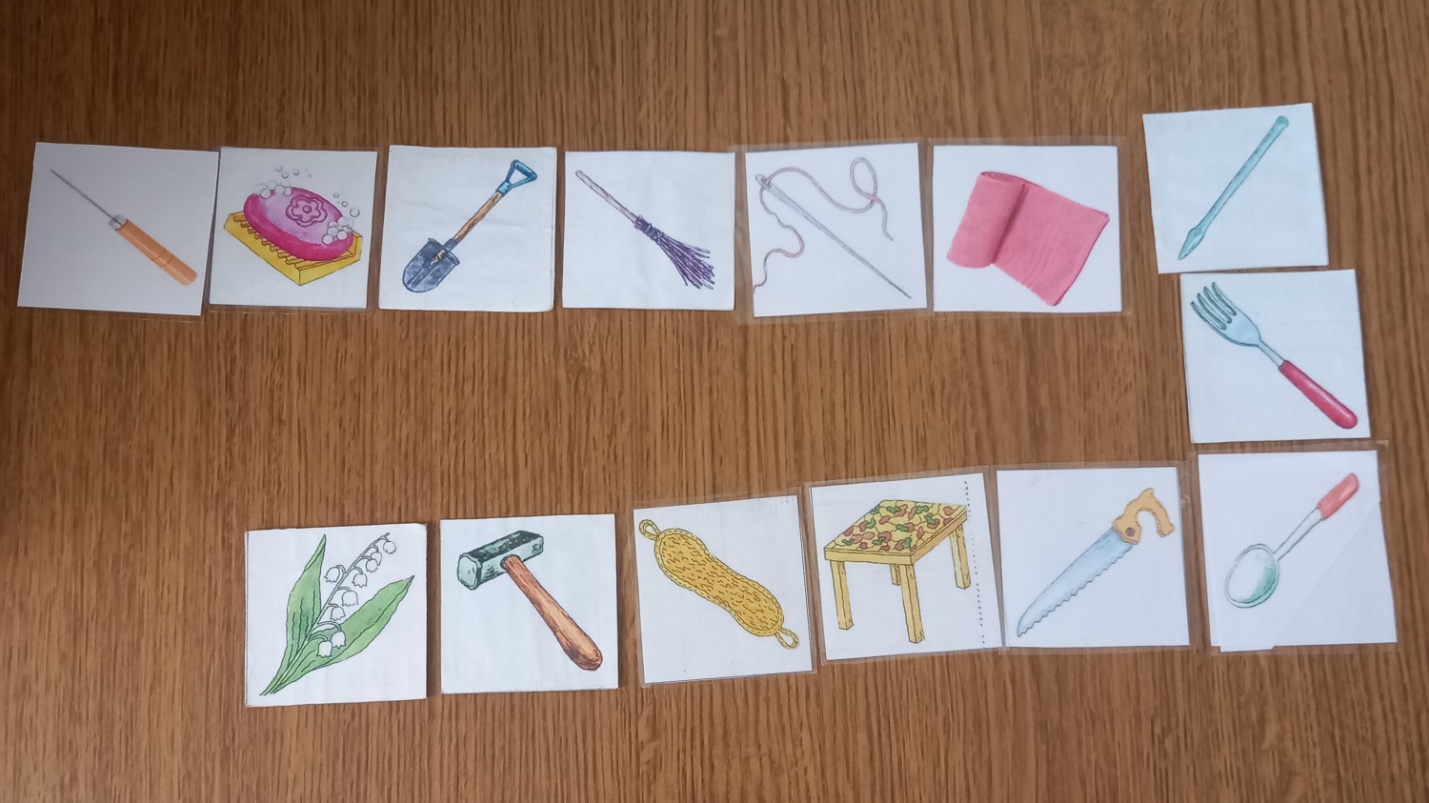 